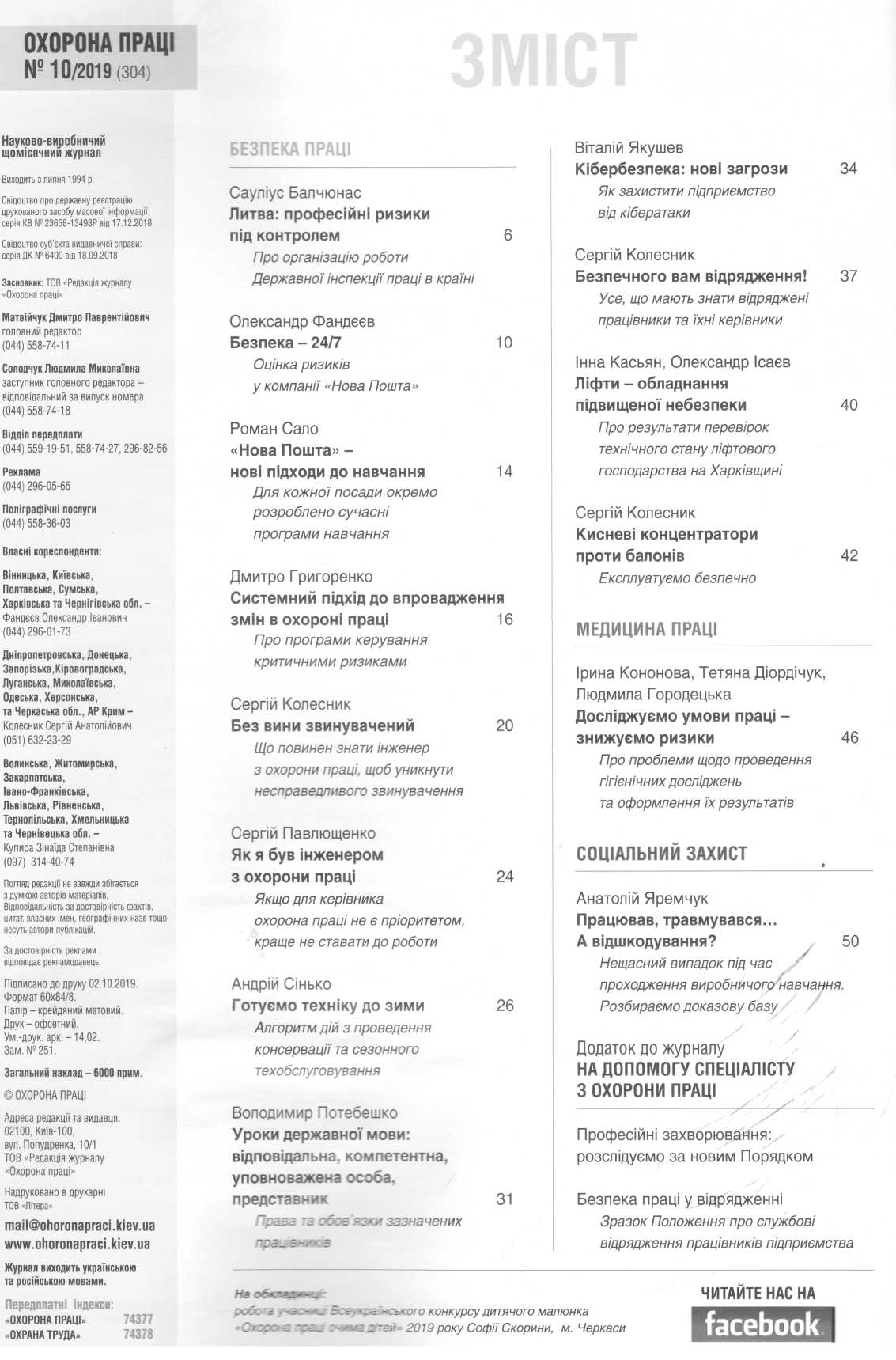 1     Касьян, І. Ліфти - обладнання підвищеної небезпеки / І. Касьян, О. Ісаєв // Охорона праці. – 2019. – №10. – С. 40-41.Безпека під час експлуатації ліфтів.2     Колесник, С. Безпечного вам відрядження! / С. Колесник // Охорона праці. – 2019. – №10. – С. 37-39.Безпеки під час відряджень.3     Якушев, В. Кібербезпека: нові загрози / В. Якушев // Охорона праці. – 2019. – №10. – С. 34-36.Кібербезпека.